Niederschrift	 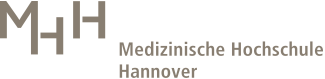 über die mündliche Prüfung im Moduldes Modellstudiengangs HannibaL an der Medizinischen Hochschule HannoverDer / Die Studierende der Medizin    Nachname:                                                          Vorname: geboren am 		in	ist am	geprüft worden.	Gruppenprüfung:   ja / nein  Beginn der Prüfung      	Ende der Prüfung    Er / Sie hat die Note   	    erhalten. und damit die mündliche Prüfung bestanden / nicht bestanden.Mitglieder der Prüfungskommission nach § 2 und § 3 der Prüfungsordnung für den Modellstudiengang der Medizin an der MHH:Prüferin / Prüfer:  				Beisitzerin / Beisitzer: 				Gegenstand der Prüfung :Sonstige Bemerkungen (ggf. Gründe für das Nichtbestehen der Prüfung):(Unterschrift der Prüferin / des Prüfers)                    (Unterschrift der Beisitzerin / des Beisitzers)Ort und Datum ……………..                                   Benotung zur Kenntnis genommen(Unterschrift der/des Studierenden)   